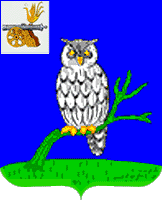 СЫЧЕВСКАЯ РАЙОННАЯ ДУМАРЕШЕНИЕот 22 декабря 2021                                                                                           № 62  Об утверждении ключевых показателей и их целевых значений, индикативных показателей по муниципальному земельному контролю в границах  муниципального образования "Сычевский район" Смоленской области В соответствии  с  Федеральным законом от 06 октября 2003 года № 131-ФЗ «Об общих принципах организации местного самоуправления в Российской Федерации»,  статьей 30 Федерального закона от 31.07.2020 № 248-ФЗ "О государственном контроле (надзоре) и муниципальном контроле в Российской Федерации", Положением о муниципальном земельном контроле в границах муниципального образования "Сычевский район" Смоленской области, утвержденным решением Сычевской районной Думы от 29.09.2021 № 44,  Уставом муниципального образования «Сычёвский район» Смоленской области, Сычевская районная Дума РЕШИЛА:1. Утвердить прилагаемые ключевые показатели и их целевые значения,  индикативные показатели по муниципальному земельному контролю в границах муниципального образования "Сычевский район" Смоленской области. 2. Настоящее решение вступает в силу со дня его обнародования, но не ранее 1 марта 2022 года.Глава муниципального образования «Сычевский район» Смоленской области	                     Т.В. НиконороваПредседатель Сычевской районной Думы	             М.А. Лопухова                                                                                                           Утвержденырешением Сычевской                                                                                                                 районной Думы                                                                                                       от 22 декабря 2021 № 62Ключевые показатели и их целевые значения, индикативные показатели по муниципальному земельному контролю в границах муниципального образования "Сычевский район" Смоленской области1. Ключевые показатели и их целевые значения:	- доля устраненных нарушений из числа выявленных нарушений земельного законодательства - 70 %;	- доля выполнения плана проведения плановых контрольных (надзорных) мероприятий на очередной календарный год - 100%; 	- доля обоснованных жалоб на действия (бездействие) органа муниципального контроля и (или) должностного лица, уполномоченного осуществлять муниципальный земельный контроль, при проведении контрольных мероприятий -  0 %;	- доля отмененных результатов контрольных мероприятий - 0 %;	- доля контрольных мероприятий, по результатам которых были выявлены нарушения, но не приняты   соответствующие меры административного воздействия - 0%;	- доля вынесенных судебных решений о назначении административного наказания по материалам органа муниципального контроля - 80 %;	- доля отмененных в судебном порядке постановлений по делам об административных правонарушениях от общего количества вынесенных органом муниципального контроля  - 0 %. 2. Индикативные показатели:	- количество плановых контрольных (надзорных) мероприятий,  проведенных за отчетный период;	- количество внеплановых контрольных мероприятий, проведенных за отчетный период;	- количество внеплановых контрольных (надзорных) мероприятий, проведенных на основании выявления соответствия объекта контроля параметрам, утвержденным индикаторами риска нарушения обязательных требований, или отклонения объекта контроля от таких параметров, за отчетный период;	- общее количество контрольных (надзорных) мероприятий с взаимодействием, проведенных за отчетный период;	- количество контрольных (надзорных) мероприятий с взаимодействием по земельному контролю, проведенных за отчетный период;	- количество контрольных (надзорных) мероприятий, проведенных с использованием средств дистанционного взаимодействия. за отчетный период;	- количество обязательных профилактических визитов, проведенных за отчетный период;	- количество предостережений о недопустимости нарушения обязательных требований, объявленных за отчетный период;	- количество контрольных (надзорных) мероприятий, по результатам которых выявлены нарушения обязательных требований, за отчетный период;	- количество контрольных (надзорных) мероприятий, по итогам которых возбуждены дела об административных правонарушениях, за отчетный период;	- сумма административных штрафов, наложенных по результатам контрольных ( надзорных) мероприятий, за отчетный период;	- количество направленных в органы прокуратуры заявлений о согласовании проведения контрольных (надзорных) мероприятий, за отчетный период;	- количество направленных в органы прокуратуры заявлений о согласовании проведения контрольных (надзорных) мероприятий, по которым органами прокуратуры отказано в согласовании, за отчетный период;	- общее количество учтенных объектов контроля на конец отчетного периода;	- количество учтенных объектов контроля, отнесенных к категориям риска, по каждой из категорий риска, на конец отчетного периода;	- количество учтенных контролируемых лиц на конец отчетного периода;	- количество учтенных контролируемых лиц, в отношении которых проведены контрольные (надзорные) мероприятия;	- количество исковых заявлений об оспаривании решений, действий (бездействий) должностных лиц контрольных (надзорных) органов, направленных контролируемыми лицами в судебном порядке, за отчетный период;	- количество исковых заявлений об оспаривании решений, действий (бездействий) должностных лиц контрольных (надзорных) органов, направленных контролируемыми лицами в судебном порядке, по которым принято решение об удовлетворении заявленных требований, за отчетный период;	- количество контрольных (надзорных) мероприятий, проведенных с грубым нарушением требований к организации и осуществлению муниципального контроля (надзора) и результаты которых были признаны недействительными и (или) отменены, за отчетный период.  